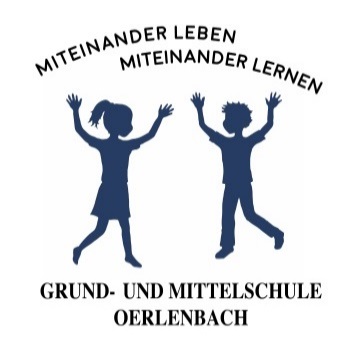 GRUND- UND MITTELSCHULE            OERLENBACHErklärung über die Entbindung von der Schweige-/VerschwiegenheitspflichtName, Vorname des Kindes:	_____________________________________________Klasse:	_____________________________________________Anschrift:	_____________________________________________Name der Eltern: 	_____________________________________________Telefonnummer:	_____________________________________________Besondere Bemerkungen (Krankheiten etc.): _______________________________________________________________________Ich/Wir entbinde/n die pädagogischen Mitarbeiter*innen der Gemeinde Oerlenbach, die an der Grund- und Mittelschule Oerlenbach eingesetzt sind, sowie die Lehrkräfte der Klasse meines/unseres Kindes, die Beratungslehrkräfte, die Schulsozialpädagoginnen und -pädagogen, die Schulsozialarbeiterinnen und -arbeiter, die Schulpsychologin/den Schulpsychologen und die Schulleitung der Grund- und Mittelschule Oerlenbach im Hinblick auf die pädagogisch gewonnenen Erkenntnisse über mein/unser Kind jeweils gegenseitig von der gesetzlichen Schweigepflicht bzw. dienstlichen Verschwiegenheitspflicht, soweit dies dem Wohl und der Förderung des Kindes dienlich erscheint und im Rahmen eines vertrauensvollen Zusammenwirkens zwischen Schule und Kooperationspartner zur Aufgabenerfüllung im schulischen Ganztagsangebot als schulische Veranstaltung erforderlich ist.Diese Erklärung gilt für das Schuljahr 2020/2021.Die Entbindung von der Schweige-/Verschwiegenheitspflicht berechtigt die oben bestimmte/n Person/en nicht, die erhaltenen Informationen gegenüber dritten Personen zu verwenden. Alle Informationen werden vertraulich behandelt.Meine Einwilligung über die Entbindung von der Schweige-/Verschwiegenheitspflicht habe ich freiwillig abgegeben. Mir ist bekannt, dass ich diese Erklärung zur Entbindung von der Schweige-/Verschwiegenheitspflicht jederzeit mit Wirkung für die Zukunft widerrufen kann.______________________________			_________________________________Ort, Datum						Unterschrift Erziehungsberechtigte/r